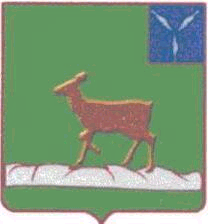 АДМИНИСТРАЦИЯИВАНТЕЕВСКОГО МУНИЦИПАЛЬНОГО РАЙОНА САРАТОВСКОЙ ОБЛАСТИП О С Т А Н О В Л Е Н И Ес. ИвантеевкаОт 04.10.2018  № 624 Об утверждении муниципальной программы «Обеспечение первичных мер пожарной безопасности в  Ивантеевском муниципальном образовании Ивантеевского муниципального района на 2018-2020 годы»В целях обеспечения защиты населения и территории Ивантеевского Муниципального образования от пожаров и в соответствии с Бюджетным кодексом Российской Федерации, Федеральным законом от 21.12.1994 г. № 69-ФЗ «О пожарной безопасности», Федеральным законом от 22.07.2008 г. № 123-ФЗ «Технический регламент о требованиях пожарной безопасности», Федеральным законом от 06.10.2003 г. № 131-ФЗ «Об общих принципах организации местного самоуправления в Российской Федерации»,  Уставом Ивантеевского муниципального района Саратовской области, администрация Ивантеевского муниципального района ПОСТАНОВЛЯЕТ:Утвердить муниципальную программу «Обеспечение первичных мер пожарной безопасности в Ивантеевском муниципальном образовании Ивантеевского муниципального района на 2018-2020 годы» согласно приложению № 1.Установить, что в ходе реализации муниципальной программы «Обеспечение первичных мер пожарной безопасности в Ивантеевском муниципальном образовании Ивантеевского муниципального района на 2018-2020 годы» ежегодной корректировке подлежат мероприятия и объемы финансирования с учетом возможностей средств бюджета Ивантеевского муниципального образования.Контроль за исполнением настоящего постановления оставляю за собойИ.о. главы Ивантеевского муниципального района                                                     В.А. Болмосов7МУНИЦИПАЛЬНАЯ ПРОГРАММА "ОБЕСПЕЧЕНИЕ ПЕРВИЧНЫХ МЕР ПОЖАРНОЙ БЕЗОПАСНОСТИ В ИВАНТЕЕВСКОМ МУНИЦИПАЛЬНОМ ОБРАЗОВАНИИ ИВАНТЕЕВСКОГО МУНИЦИПАЛЬНОГО РАЙОНАНА 2018 - 2020 ГОДЫ"ПАСПОРТ ПРОГРАММЫ1. Характеристика проблемы и необходимость ее решения программными методамиНа территории Ивантеевского муниципального образования Ивантеевского муниципального района Саратовской области угроза возникновения пожаров продолжает оставаться довольно высокой.Пожары и связанные с ними чрезвычайные ситуации, а также их последствия являются важными факторами, негативно влияющими на состояние социально-экономической обстановки в Ивантеевском муниципальном образовании Ивантеевского муниципального района Саратовской области (далее по тексту - муниципальное образование).К числу объективных причин, обуславливающих крайнюю напряженность оперативной обстановки с пожарами в жилом секторе, следует отнести высокую степень изношенности жилищного фонда, отсутствие экономических возможностей поддержания противопожарного состояния зданий, низкую обеспеченность жилых зданий средствами обнаружения пожара и оповещения о нем, а также современными первичными средствами пожаротушения.Анализ причин, от которых возникают пожары и гибнут люди, убедительно показывает, что предупредить их можно, опираясь на организацию первичных мер пожарной безопасности. Одно из основных мероприятий: обустройство минерализованной полосы вдоль населенных пунктов.В соответствии с Федеральным законом от 21.12.1994 N 69-ФЗ "О пожарной безопасности" и Федеральным законом от 22.07.2008 N 123-ФЗ "Технический регламент о требованиях пожарной безопасности" обеспечение первичных мер пожарной безопасности предполагает:- разработку и реализацию мер пожарной безопасности для муниципального образования;- включение мероприятий по обеспечению пожарной безопасности в планы, схемы и программы развития территорий муниципального образования;- разработку и организацию выполнения муниципальных программ по вопросам обеспечения пожарной безопасности;- обустройство минерализованной полосы вдоль населенных пунктов и кладбищ.Мероприятия, разработанные в рамках настоящей Программы, позволят более эффективно решать вопросы предупреждения и тушения пожаров на территории муниципального образования (Приложение).2. Цели и задачи ПрограммыЦелями Программы являются:- повышение уровня пожарной безопасности, обеспечение оперативного реагирования на угрозы возникновения пожаров;- снижение риска пожаров до социально приемлемого уровня, включая сокращение количества зарегистрированных пожаров к 2020 году по сравнению с 2017 годом на 50 %, уменьшение числа погибших на пожарах людей на 100 %, сокращение ущерба от пожаров на 40 %.В рамках Программы должны быть решены основные задачи:- защита жизни и здоровья граждан и имущества от пожаров;- своевременное оповещение граждан о пожаре.3. Управление реализацией Программы и контроль ее выполненияПрограмма реализуется исполнителями, утвержденными в паспорте Программы.Контроль над реализацией Программы осуществляет глава Ивантеевского муниципального района.4. Внесение изменений и дополнений в ПрограммуДополнения и изменения в настоящую Программу вносятся в соответствии с Уставом Ивантеевского муниципального образования в связи с изменениями законодательства Российской Федерации и Саратовской области, а также в целях исключения или включения в Программу дополнительных положений.Внесение изменений и дополнений в Программу могут относиться к формулировкам текста, наименованию мероприятий, их стоимости и срокам реализации.Верно:Управляющая делами администрацииИвантеевского муниципального района                                    А.М. ГрачеваПриложение 1 к муниципальной программе "Обеспечение первичных мер пожарнойбезопасности в Ивантеевском муниципальном образовании Ивантеевскогомуниципального района на 2018 - 2020 годы"ПЕРЕЧЕНЬМЕРОПРИЯТИЙ К МУНИЦИПАЛЬНОЙ ПРОГРАММЕ "ОБЕСПЕЧЕНИЕ ПЕРВИЧНЫХ МЕР ПОЖАРНОЙ БЕЗОПАСНОСТИ В ИВАНТЕЕВСКОМ МУНИЦИПАЛЬНОМ ОБРАЗОВАНИИ ИВАНТЕЕВСКОГО МУНИЦИПАЛЬНОГО РАЙОНА НА 2018 - 2020 ГОДЫ"Верно:Управляющая делами администрацииИвантеевского муниципального района                                    А.М. ГрачеваПриложение 2 к муниципальной программе "Обеспечение первичных мер пожарнойбезопасности в Ивантеевском муниципальном образовании Ивантеевскогомуниципального района на 2018 - 2020 годы"Сведенияоб объемах и источниках финансового обеспечения муниципальной программы«Обеспечение первичных мер пожарной безопасности в Ивантеевском муниципальном образовании Ивантеевского муниципального района на 2018 - 2020 годы»Верно:Управляющая делами администрацииИвантеевского муниципального района                                                                                                              А.М. ГрачеваПриложение 3 к муниципальной программе "Обеспечение первичных мер пожарнойбезопасности в Ивантеевском муниципальном образовании Ивантеевскогомуниципального района на 2018 - 2020 годы"Перечень основных мероприятий муниципальной программы«Обеспечение первичных мер пожарной безопасности в Ивантеевском муниципальном образовании Ивантеевского муниципального района на 2018 - 2020 годы»Верно:Управляющая делами администрацииИвантеевского муниципального района                      А.М. ГрачеваПриложение 4 к муниципальной программе "Обеспечение первичных мер пожарнойбезопасности в Ивантеевском муниципальном образовании Ивантеевскогомуниципального района на 2018 - 2020 годы"Сведенияо целевых показателях муниципальной программы«Обеспечение первичных мер пожарной безопасности в Ивантеевском муниципальном образовании Ивантеевского муниципального района на 2018 - 2020 годы»Верно:Управляющая делами администрацииИвантеевского муниципального района      						А.М.Грачева		Наименование программыМуниципальная программа "Обеспечение первичных мер пожарной безопасности в Ивантеевском муниципальном образовании Ивантеевского муниципального района на 2018 - 2020 годы" (далее по тексту - Программа)Основание для разработки ПрограммыБюджетный кодекс Российской Федерации;Федеральный закон от 06.10.2003 N 131-ФЗ "Об общих принципах организации местного самоуправления в Российской Федерации";Федеральный закон от 21.12.1994 N 69-ФЗ "О пожарной безопасности";Федеральный закон от 22.07.2008 N 123-ФЗ "Технический регламент о требованиях пожарной безопасности";Устав Ивантеевского муниципального образования Ивантеевского муниципального района Саратовской области.Заказчик ПрограммыАдминистрация Ивантеевского муниципального районаРазработчик ПрограммыАдминистрация Ивантеевского муниципального районаОтветственный исполнитель ПрограммыАдминистрация Ивантеевского муниципального района, Отдел по делам ГО и ЧССоисполнитель ПрограммыСпециализированные организации (по согласованию)Цели и задачи ПрограммыЦелями Программы являются:- повышение уровня пожарной безопасности, обеспечение оперативного реагирования на угрозы возникновения пожаров;- снижение риска пожаров до социально приемлемого уровня, включая сокращение количества зарегистрированных пожаров к 2020 году по сравнению с 2017 годом на 50 %, уменьшение числа погибших на пожарах людей на 100 %, сокращение ущерба от пожаров на 40 %.Задачами Программы являются:- защита жизни и здоровья граждан и имущества от пожаров;- своевременное оповещение граждан о пожаре.Сроки реализации Программы2018 - 2020 годыОбъем и источники финансирования ПрограммыОбщий объем средств, направленных на реализацию программных мероприятий, составляет 240 тыс. руб., в том числе:2018 год - 80 тыс. руб.2019 год - 80 тыс. руб.2020 год - 80 тыс. руб.Управление реализацией Программы и контроль ее выполненияУправление и контроль над реализацией Программы осуществляет глава Ивантеевского муниципального района.Ожидаемые конечные результаты Программы и показатели эффективностиСнижение количества пожаров, гибели и травматизма людей при пожарах, достигаемое за счет качественного обеспечения органом местного самоуправления первичных мер пожарной безопасностиN п/пНаименование мероприятийОбъем финансирования по годамОбъем финансирования по годамОбъем финансирования по годамИтого201820192020Итого1.Обустройство минерализованной полосы вдоль населенных пунктов и кладбищ8000080000800002400002.Установление особого противопожарного режима на территории муниципального образования, а также дополнительных требований пожарной безопасности на время его действия00003.Обеспечение связи и оповещения населения о пожаре0000ИТОГО:ИТОГО:800008000080000240000Наименование муниципальной программы, основного мероприятияНаименование муниципальной программы, основного мероприятияОтветственный исполнитель, соисполнитель, участник муниципальной программы Источники финансового обеспеченияОбъемы финансового обеспечения (всего), рублейв том числе по годам реализациив том числе по годам реализациив том числе по годам реализацииНаименование муниципальной программы, основного мероприятияНаименование муниципальной программы, основного мероприятияОтветственный исполнитель, соисполнитель, участник муниципальной программы Источники финансового обеспеченияОбъемы финансового обеспечения (всего), рублей201820192020Обустройство минерализованной полосы вдоль населенных пунктов и кладбищАдминистрация Ивантеевского муниципального районаАдминистрация Ивантеевского муниципального районавсего240000800008000080000Обустройство минерализованной полосы вдоль населенных пунктов и кладбищАдминистрация Ивантеевского муниципального районаАдминистрация Ивантеевского муниципального районабюджет Ивантеевского муниципального образования240000800008000080000Установление особого противопожарного режима на территории муниципального образования, а также дополнительных требований пожарной безопасности на время его действияАдминистрация Ивантеевского муниципального районаАдминистрация Ивантеевского муниципального районавсего0000Установление особого противопожарного режима на территории муниципального образования, а также дополнительных требований пожарной безопасности на время его действияАдминистрация Ивантеевского муниципального районаАдминистрация Ивантеевского муниципального районабюджет Ивантеевского муниципального образования0000Обеспечение связи и оповещения населения о пожареАдминистрация Ивантеевского муниципального районаАдминистрация Ивантеевского муниципального районавсего0000Обеспечение связи и оповещения населения о пожареАдминистрация Ивантеевского муниципального районаАдминистрация Ивантеевского муниципального районабюджет Ивантеевского муниципального образования0000N п/пНомер и наименование основного мероприятияОтветственный исполнитель, соисполнительСрокСрокОжидаемый непосредственный результат, показатель (краткое описание)Последствия нереализации основного мероприятияСвязь с показателями муниципальной программы N п/пНомер и наименование основного мероприятияОтветственный исполнитель, соисполнительначала реализацииокончания реализацииОжидаемый непосредственный результат, показатель (краткое описание)Последствия нереализации основного мероприятияСвязь с показателями муниципальной программы 12345678«Обеспечение первичных мер пожарной безопасности в Ивантеевском муниципальном образовании Ивантеевского муниципального района на 2018 - 2020 годы»«Обеспечение первичных мер пожарной безопасности в Ивантеевском муниципальном образовании Ивантеевского муниципального района на 2018 - 2020 годы»«Обеспечение первичных мер пожарной безопасности в Ивантеевском муниципальном образовании Ивантеевского муниципального района на 2018 - 2020 годы»«Обеспечение первичных мер пожарной безопасности в Ивантеевском муниципальном образовании Ивантеевского муниципального района на 2018 - 2020 годы»«Обеспечение первичных мер пожарной безопасности в Ивантеевском муниципальном образовании Ивантеевского муниципального района на 2018 - 2020 годы»«Обеспечение первичных мер пожарной безопасности в Ивантеевском муниципальном образовании Ивантеевского муниципального района на 2018 - 2020 годы»«Обеспечение первичных мер пожарной безопасности в Ивантеевском муниципальном образовании Ивантеевского муниципального района на 2018 - 2020 годы»«Обеспечение первичных мер пожарной безопасности в Ивантеевском муниципальном образовании Ивантеевского муниципального района на 2018 - 2020 годы»1.Обустройство минерализованной полосы вдоль населенных пунктов и кладбищАдминистрация Ивантеевского муниципального района20182020Снижение рисков причинения вреда жизни и здоровью граждан и их имуществу в всязи с самовозгаранием и умышленными поджогами земель находящимися за границами поселенийУвеличение пожаров в населенных пунктах, при возникновении возгорания за границами поселенийСнижение риска пожаров до социально приемлемого уровня, включая сокращение количества зарегистрированных пожаров2.Установление особого противопожарного режима на территории муниципального образования, а также дополнительных требований пожарной безопасности на время его действияАдминистрация Ивантеевского муниципального района20182020Повышение уровня пожарной безопасности приведут к более ответственному обращению с огнем у местного населенияСнижение личной ответственности у граждан при обращении с огнем и горючими материаламиСнижение количества пожаров, гибели и травматизма людей при пожарах, достигаемое органом местного самоуправления за счет установление особого противопожарного режима 3.Обеспечение связи и оповещения населения о пожареАдминистрация Ивантеевского муниципального района20182020Оперативное оповещение населения при возникновении пожара приведет к более быстрому реагированию, как на эвакуацию, так и на скорость принятии мер пожарной безопасностиНесвоевременное оповещение населения, при возникновении пожара, что может привести к гибели и травматизму  граждан, и к увеличению материальных потерьОбеспечение оперативного реагирования на угрозы возникновения пожаров, будет положительно влиять на скорость реагирования как населения так и пожарныхслужб N п/пНаименование программы, наименование показателяЕдиница измеренияЗначение показателейЗначение показателейЗначение показателейN п/пНаименование программы, наименование показателяЕдиница измерения2018 год2019 год2020 годМуниципальная программа «Обеспечение первичных мер пожарной безопасности в Ивантеевском муниципальном образовании Ивантеевского муниципального района на 2018 - 2020 годы»Муниципальная программа «Обеспечение первичных мер пожарной безопасности в Ивантеевском муниципальном образовании Ивантеевского муниципального района на 2018 - 2020 годы»Муниципальная программа «Обеспечение первичных мер пожарной безопасности в Ивантеевском муниципальном образовании Ивантеевского муниципального района на 2018 - 2020 годы»Муниципальная программа «Обеспечение первичных мер пожарной безопасности в Ивантеевском муниципальном образовании Ивантеевского муниципального района на 2018 - 2020 годы»Муниципальная программа «Обеспечение первичных мер пожарной безопасности в Ивантеевском муниципальном образовании Ивантеевского муниципального района на 2018 - 2020 годы»Муниципальная программа «Обеспечение первичных мер пожарной безопасности в Ивантеевском муниципальном образовании Ивантеевского муниципального района на 2018 - 2020 годы»1.Обустройство минерализованной полосы вдоль населенных пунктов и кладбищЧас3232322.Статьи в местных печатных изданиях об установлении особого противопожарного режима в случае пожарной опасности, а также дополнительных требований пожарной безопасности на время его действияЕд.333